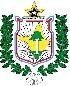 GOVERNO DO ESTADO DO AMAPÁSECRETARIA DE ESTADO DA EDUCAÇÃOPágina 1 de 11. A Secretaria de Estado da Educação - SEED, no uso de suas atribuições, torna público a CONVOCAÇÃO DO MANDADO DE SEGURANÇA, referente ao Edital 001/2020-SEED/GEA, do PROCESSO SELETIVO SIMPLIFICADO AO PROVIMENTO DE VAGAS E FORMAÇÃO DE CADASTRO RESERVA PARA CONTRATAÇÃO TEMPORÁRIA DE EXCEPCIONAL INTERESSE PÚBLICO DE PEDAGOGO E PROFESSOR DA EDUCAÇÃO BÁSICA E PROFISSIONAL, conforme Mandado de Segurança.1. A Secretaria de Estado da Educação - SEED, no uso de suas atribuições, torna público a CONVOCAÇÃO DO MANDADO DE SEGURANÇA, referente ao Edital 001/2020-SEED/GEA, do PROCESSO SELETIVO SIMPLIFICADO AO PROVIMENTO DE VAGAS E FORMAÇÃO DE CADASTRO RESERVA PARA CONTRATAÇÃO TEMPORÁRIA DE EXCEPCIONAL INTERESSE PÚBLICO DE PEDAGOGO E PROFESSOR DA EDUCAÇÃO BÁSICA E PROFISSIONAL, conforme Mandado de Segurança.1. A Secretaria de Estado da Educação - SEED, no uso de suas atribuições, torna público a CONVOCAÇÃO DO MANDADO DE SEGURANÇA, referente ao Edital 001/2020-SEED/GEA, do PROCESSO SELETIVO SIMPLIFICADO AO PROVIMENTO DE VAGAS E FORMAÇÃO DE CADASTRO RESERVA PARA CONTRATAÇÃO TEMPORÁRIA DE EXCEPCIONAL INTERESSE PÚBLICO DE PEDAGOGO E PROFESSOR DA EDUCAÇÃO BÁSICA E PROFISSIONAL, conforme Mandado de Segurança.1. A Secretaria de Estado da Educação - SEED, no uso de suas atribuições, torna público a CONVOCAÇÃO DO MANDADO DE SEGURANÇA, referente ao Edital 001/2020-SEED/GEA, do PROCESSO SELETIVO SIMPLIFICADO AO PROVIMENTO DE VAGAS E FORMAÇÃO DE CADASTRO RESERVA PARA CONTRATAÇÃO TEMPORÁRIA DE EXCEPCIONAL INTERESSE PÚBLICO DE PEDAGOGO E PROFESSOR DA EDUCAÇÃO BÁSICA E PROFISSIONAL, conforme Mandado de Segurança.1. A Secretaria de Estado da Educação - SEED, no uso de suas atribuições, torna público a CONVOCAÇÃO DO MANDADO DE SEGURANÇA, referente ao Edital 001/2020-SEED/GEA, do PROCESSO SELETIVO SIMPLIFICADO AO PROVIMENTO DE VAGAS E FORMAÇÃO DE CADASTRO RESERVA PARA CONTRATAÇÃO TEMPORÁRIA DE EXCEPCIONAL INTERESSE PÚBLICO DE PEDAGOGO E PROFESSOR DA EDUCAÇÃO BÁSICA E PROFISSIONAL, conforme Mandado de Segurança.1. A Secretaria de Estado da Educação - SEED, no uso de suas atribuições, torna público a CONVOCAÇÃO DO MANDADO DE SEGURANÇA, referente ao Edital 001/2020-SEED/GEA, do PROCESSO SELETIVO SIMPLIFICADO AO PROVIMENTO DE VAGAS E FORMAÇÃO DE CADASTRO RESERVA PARA CONTRATAÇÃO TEMPORÁRIA DE EXCEPCIONAL INTERESSE PÚBLICO DE PEDAGOGO E PROFESSOR DA EDUCAÇÃO BÁSICA E PROFISSIONAL, conforme Mandado de Segurança.1. A Secretaria de Estado da Educação - SEED, no uso de suas atribuições, torna público a CONVOCAÇÃO DO MANDADO DE SEGURANÇA, referente ao Edital 001/2020-SEED/GEA, do PROCESSO SELETIVO SIMPLIFICADO AO PROVIMENTO DE VAGAS E FORMAÇÃO DE CADASTRO RESERVA PARA CONTRATAÇÃO TEMPORÁRIA DE EXCEPCIONAL INTERESSE PÚBLICO DE PEDAGOGO E PROFESSOR DA EDUCAÇÃO BÁSICA E PROFISSIONAL, conforme Mandado de Segurança.1. A Secretaria de Estado da Educação - SEED, no uso de suas atribuições, torna público a CONVOCAÇÃO DO MANDADO DE SEGURANÇA, referente ao Edital 001/2020-SEED/GEA, do PROCESSO SELETIVO SIMPLIFICADO AO PROVIMENTO DE VAGAS E FORMAÇÃO DE CADASTRO RESERVA PARA CONTRATAÇÃO TEMPORÁRIA DE EXCEPCIONAL INTERESSE PÚBLICO DE PEDAGOGO E PROFESSOR DA EDUCAÇÃO BÁSICA E PROFISSIONAL, conforme Mandado de Segurança.1. A Secretaria de Estado da Educação - SEED, no uso de suas atribuições, torna público a CONVOCAÇÃO DO MANDADO DE SEGURANÇA, referente ao Edital 001/2020-SEED/GEA, do PROCESSO SELETIVO SIMPLIFICADO AO PROVIMENTO DE VAGAS E FORMAÇÃO DE CADASTRO RESERVA PARA CONTRATAÇÃO TEMPORÁRIA DE EXCEPCIONAL INTERESSE PÚBLICO DE PEDAGOGO E PROFESSOR DA EDUCAÇÃO BÁSICA E PROFISSIONAL, conforme Mandado de Segurança.2. Apresentar todos os DOCUMENTOS ORIGINAIS, concernente a ENTREGA DA DOCUMENTAÇÃO COMPROBATÓRIA - 2ª ETAPA, conforme Edital 001/20202. Apresentar todos os DOCUMENTOS ORIGINAIS, concernente a ENTREGA DA DOCUMENTAÇÃO COMPROBATÓRIA - 2ª ETAPA, conforme Edital 001/20202. Apresentar todos os DOCUMENTOS ORIGINAIS, concernente a ENTREGA DA DOCUMENTAÇÃO COMPROBATÓRIA - 2ª ETAPA, conforme Edital 001/20202. Apresentar todos os DOCUMENTOS ORIGINAIS, concernente a ENTREGA DA DOCUMENTAÇÃO COMPROBATÓRIA - 2ª ETAPA, conforme Edital 001/20202. Apresentar todos os DOCUMENTOS ORIGINAIS, concernente a ENTREGA DA DOCUMENTAÇÃO COMPROBATÓRIA - 2ª ETAPA, conforme Edital 001/20202. Apresentar todos os DOCUMENTOS ORIGINAIS, concernente a ENTREGA DA DOCUMENTAÇÃO COMPROBATÓRIA - 2ª ETAPA, conforme Edital 001/20202. Apresentar todos os DOCUMENTOS ORIGINAIS, concernente a ENTREGA DA DOCUMENTAÇÃO COMPROBATÓRIA - 2ª ETAPA, conforme Edital 001/20202. Apresentar todos os DOCUMENTOS ORIGINAIS, concernente a ENTREGA DA DOCUMENTAÇÃO COMPROBATÓRIA - 2ª ETAPA, conforme Edital 001/20202. Apresentar todos os DOCUMENTOS ORIGINAIS, concernente a ENTREGA DA DOCUMENTAÇÃO COMPROBATÓRIA - 2ª ETAPA, conforme Edital 001/20203. O (a) candidato (a) deverá COMPARECER PRESENCIALMENTE no dia 08/07/2021 das 08:00 às 12:00 no Prédio do Super Fácil Educação/NUPES/UCOLOM, sito à Rua Procópio Rola, S/N - Centro.3. O (a) candidato (a) deverá COMPARECER PRESENCIALMENTE no dia 08/07/2021 das 08:00 às 12:00 no Prédio do Super Fácil Educação/NUPES/UCOLOM, sito à Rua Procópio Rola, S/N - Centro.3. O (a) candidato (a) deverá COMPARECER PRESENCIALMENTE no dia 08/07/2021 das 08:00 às 12:00 no Prédio do Super Fácil Educação/NUPES/UCOLOM, sito à Rua Procópio Rola, S/N - Centro.3. O (a) candidato (a) deverá COMPARECER PRESENCIALMENTE no dia 08/07/2021 das 08:00 às 12:00 no Prédio do Super Fácil Educação/NUPES/UCOLOM, sito à Rua Procópio Rola, S/N - Centro.3. O (a) candidato (a) deverá COMPARECER PRESENCIALMENTE no dia 08/07/2021 das 08:00 às 12:00 no Prédio do Super Fácil Educação/NUPES/UCOLOM, sito à Rua Procópio Rola, S/N - Centro.3. O (a) candidato (a) deverá COMPARECER PRESENCIALMENTE no dia 08/07/2021 das 08:00 às 12:00 no Prédio do Super Fácil Educação/NUPES/UCOLOM, sito à Rua Procópio Rola, S/N - Centro.3. O (a) candidato (a) deverá COMPARECER PRESENCIALMENTE no dia 08/07/2021 das 08:00 às 12:00 no Prédio do Super Fácil Educação/NUPES/UCOLOM, sito à Rua Procópio Rola, S/N - Centro.3. O (a) candidato (a) deverá COMPARECER PRESENCIALMENTE no dia 08/07/2021 das 08:00 às 12:00 no Prédio do Super Fácil Educação/NUPES/UCOLOM, sito à Rua Procópio Rola, S/N - Centro.3. O (a) candidato (a) deverá COMPARECER PRESENCIALMENTE no dia 08/07/2021 das 08:00 às 12:00 no Prédio do Super Fácil Educação/NUPES/UCOLOM, sito à Rua Procópio Rola, S/N - Centro.DATA: 19/04/2021DATA: 19/04/2021DATA: 19/04/2021DATA: 19/04/2021DATA: 19/04/2021DATA: 19/04/2021DATA: 19/04/2021DATA: 19/04/2021DATA: 19/04/2021INSCRICAOCANDIDATOMUNICIPIOCURSOTIPOVAGATOTAL GERALSITUAÇÃOMANDADO DE SEGURANCAMANDADO DE SEGURANCA615435IVANILDA GONÇALVES SOARESSANTANA RURAL1º AO 5º ANOREDE UNIVERSAL (AMPLA CONCORRÊNCIA)90CLASSIFICADA0000960.97.2020.8.03.00000000960.97.2020.8.03.0000Secretaria de Estado da Educação do AmapáMacapá-AP, 21 de julho de 2021.